	 Department of Labor	Appendix A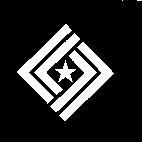  	Office of the Assistant Secretary for Administration and Management	Employee or Applicant		Confirmation of request for	      REASONABLE ACCOMMODATIONExecutive Order 13164 dated July 26, 2000, requires that agencies track the processing of requests for reasonable accommodation and maintain the confidentiality of medical information in accordance with applicable law and regulations.SECTION I.1.  	Name:	Employee/Applicant (circle one)2.	Home Address:	3.	Home Telephone:   			____________________          4.  Work Telephone:___	__________________  5.  	Agency and Agency component:	6. 	The title, occupational series and grade of the position for which reasonable accommodation is requested (vacancy number for applicant only):7.	Date of the request for reasonable accommodation:   	SECTION II.	ACCOMMODATION REQUESTED 	(Be as specific as possible, e.g., adaptive equipment, reader, interpreter, etc., or attach a description.)SECTION III.	REASON FOR REQUESTSECTION IV.Signature											Date